Microsoft AppSourcePublishing Guide for Dynamics 365 Customer Engagement (xRM) SolutionsIntroductionThank you for your interest in publishing your Dynamics 365 for Customer Engagement (formerly CRM) solution to AppSource.  Microsoft is excited to work with our dedicated ISVs to provide the premier place for customers, resellers, and implementation partners to find and try business solutions and make the most of their investments.  Below are the steps to get your solution published.Dynamics 365 Solution PreparationThe Dynamics 365 solutioning system is a framework for packaging, installing, and uninstalling components that provide specific business functionality. Solutions are used by ISVs and other Microsoft Dynamics 365 partners to distribute extensions they create. If you are an existing Dynamics 365 (xRM) ISV, you most likely already have created a managed solution and have a solution.zip file.  In your solution, please make sure the “Display Name” and “Description” fields reflect what you want customers to see.  These are displayed in the CRM Online Administration Center.  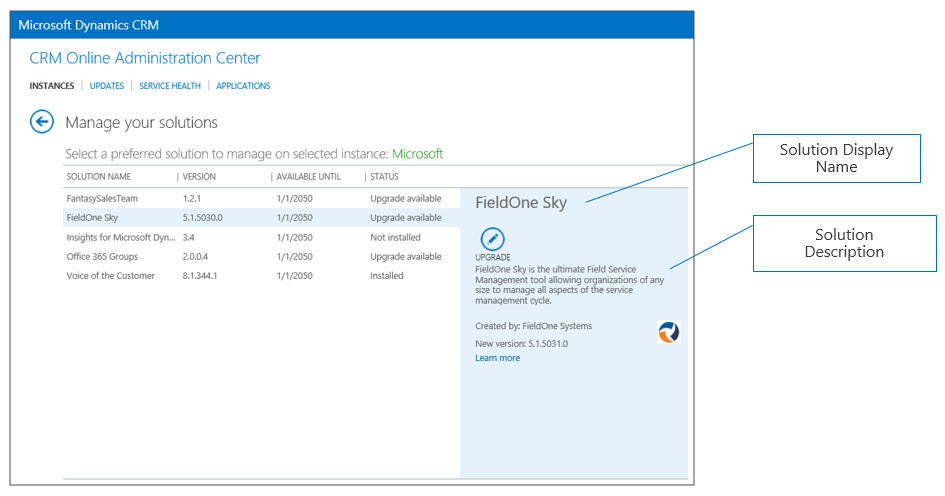 Note:  In the package example that follows we will assume the solution name is “SampleSolution.zip.”If you’re a new ISV, you can get more details on creating a solution here:  https://msdn.microsoft.com/en-us/library/gg334530.aspxIf your solution requires supporting data: Create the sample data in your test environment Use the Configuration Migration Tool to create a Schema with comparison rules for your data. Save your configuration schema with your project files.  You will need this later if you update your configuration data. Export your configuration data. Be sure to give the export file a name that is meaningful to your export. AppSource Package PreparationIn addition to a solution.zip file, you’ll need an AppSource Package. This is a .zip file that includes all the assets needed to automate the process of deploying your solution into the customers’ CRM environment.  The AppSource Package has the following componentsPackage for the Package Deployer [Content_Types].xml file with the assets you useInput.xml file with your App specific data32x32 logo that will display with your listing in the Admin CenterLicense terms, privacy policyThe steps below will help you create your AppSource Package.  Create a Package for the Package DeployerThe Package for the Package Deployer is one part of the AppSource Package.  To create a Package for the Package Deployer, use the following instructions:  https://msdn.microsoft.com/en-us/library/dn688182.aspx.  When complete, your package will consist of the assets below:Package folder:  contains all solutions, configuration data, flat files, and the contents for your package.  Note:  In the example that follows we will assume the package folder is called “PkgFolder.”PackageName.dll:  The assembly contains the custom code for your package.  Note:  In the example that follows we will assume this file is called “MicrosoftSample.dll.”Now, you need to create a file called “[Content_Types].xml.”  This file will list all of the assets extensions that are part of your package.  Here is example code for the file.  <?xml version="1.0" encoding="utf-8"?> 
<Types xmlns="http://schemas.openxmlformats.org/package/2006/content-types"> 
<Default Extension="xml" ContentType="application/octet-stream" /> 
<Default Extension="xaml" ContentType="application/octet-stream" /> 
<Default Extension="dll" ContentType="application/octet-stream" /> 
<Default Extension="zip" ContentType="application/octet-stream" /> 
<Default Extension="jpg" ContentType="application/octet-stream" /> 
<Default Extension="gif" ContentType="application/octet-stream" /> 
<Default Extension="png" ContentType="application/octet-stream" /> 
<Default Extension="htm" ContentType="application/octet-stream" /> 
<Default Extension="html" ContentType="application/octet-stream" /> 
<Default Extension="db" ContentType="application/octet-stream" /> 
<Default Extension="css" ContentType="application/octet-stream" />
</Types> The final step is to zip the following into one file.  Please call it package.zip.  It will containPkgFolder (including everything inside the folder)PackageName.dll[Content_Types].xmlSteps to create package.zip:Put your package folder, [Content_Types].xml file, and PackageName.dll into one directory.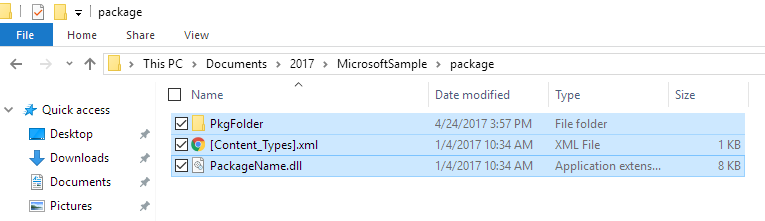 Select all the items in the folder, right click and choose Send To  Compressed (zip) folder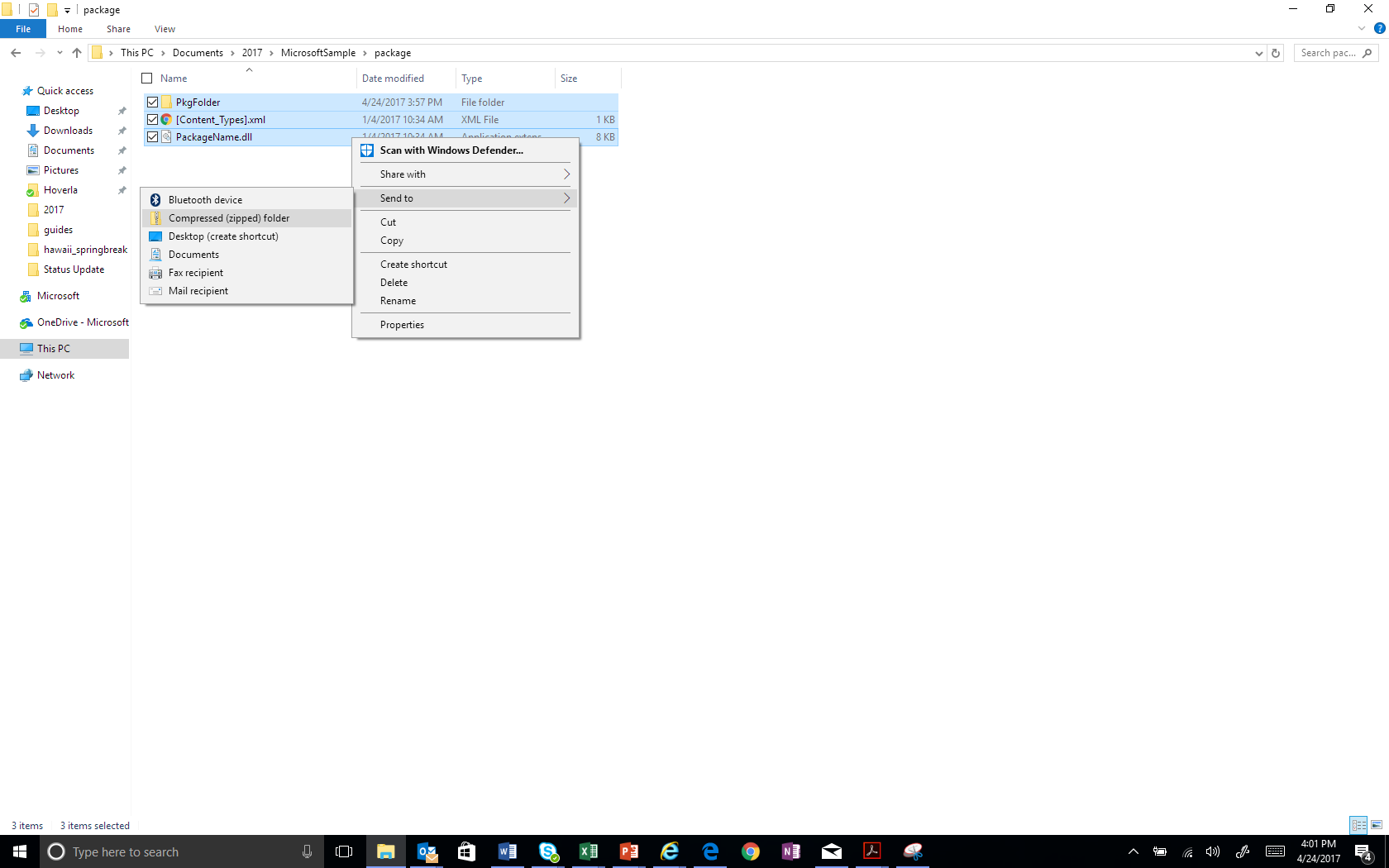 Change the name to package.zip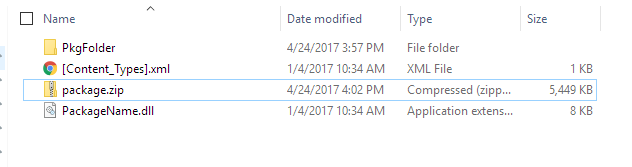 Create an AppSource PackageThe AppSource Package requires a few additional files.Logo32x32.jpg (32x32 resolution)TermsOfUse.html (HTML formatted file)[Content_Types].xml (same as above)input.xmlHere is example code for input.xml.  See definitions in the below table. <PvsPackageData> 
  <ProviderName>Microsoft</ProviderName> 
  <PackageFile>package.zip</PackageFile> 
  <SolutionAnchorName>SampleSolution.zip</SolutionAnchorName> 
  <StartDate>01/01/2016</StartDate> 
  <EndDate>01/01/2021</EndDate> 
  <SupportedCountries>US,CA</SupportedCountries> 
  <LearnMoreLink>http://www.microsoft.com</LearnMoreLink> 
  <Locales> 
    <PackageLocale Code="1033" IsDefault="true"> 
       <Logo>logo32x32.png</Logo> 
       <Terms> 
         <PackageTerm File="TermsOfUse.html" /> 
       </Terms> 
    </PackageLocale> 
  </Locales> 
</PvsPackageData>Where: Here is where the logo will display: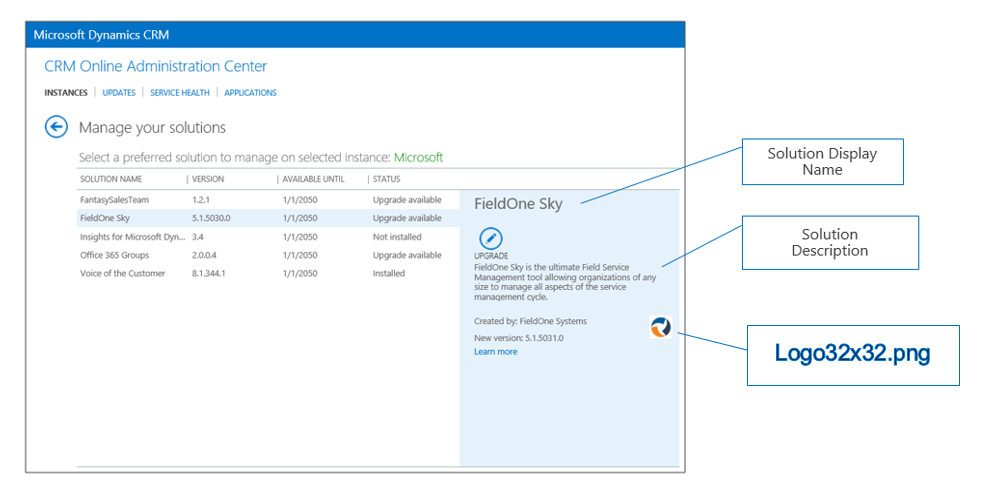 The final step is to zip the following into one file.  package.zip (created earlier) [Content_Types].xmlinput.xmllogo32x32.pngTermsOfUse.html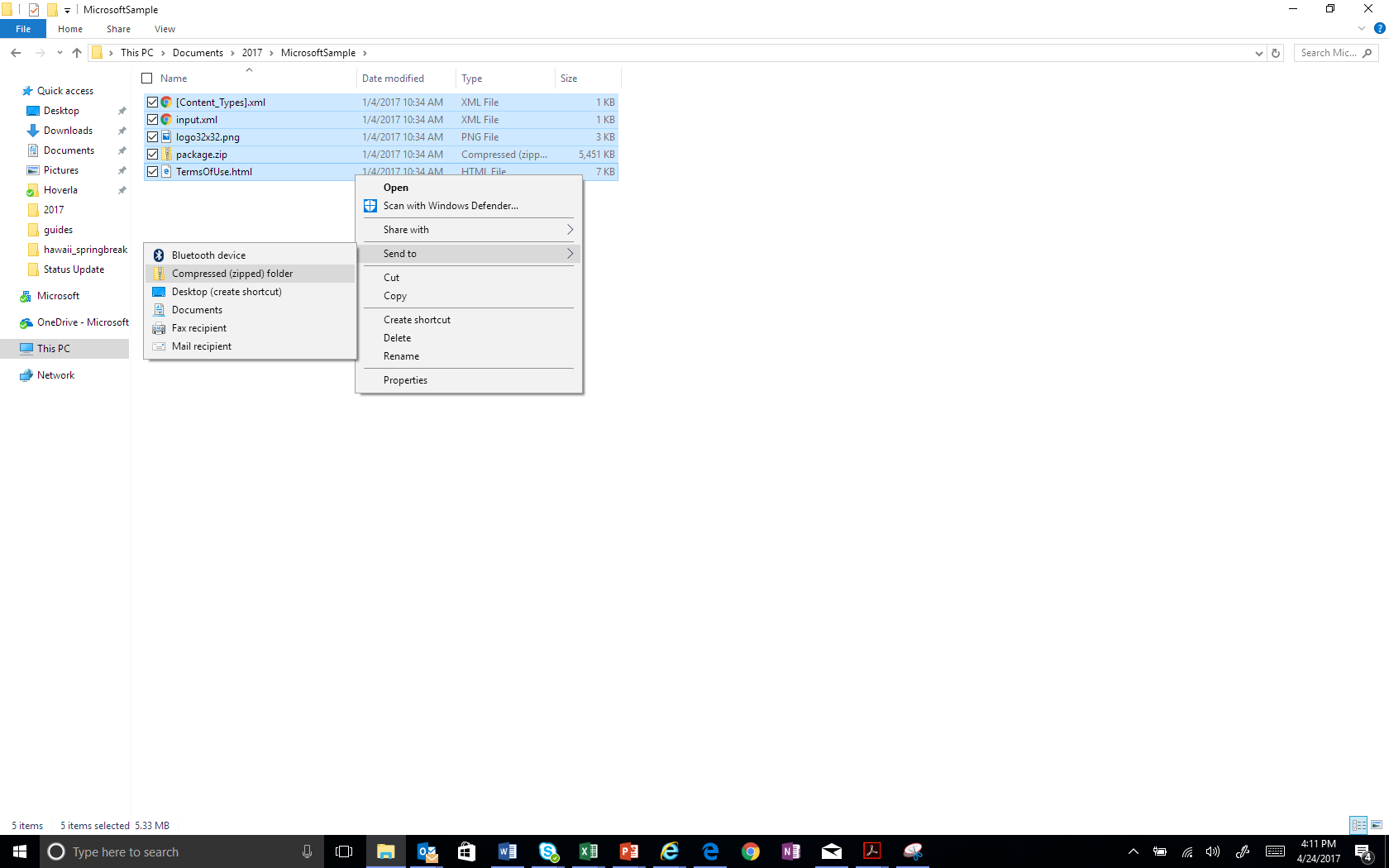 Rename the file to something appropriate for your app.  We prefer that you include your company name and app name.  For example Microsoft_SamplePackage.zip.Store your AppSource Package to Azure storage and generate a URL with SAS keyTo maintain security of your files, we are asking all partners to store their AppSource package file in an Azure blob storage account and use a SAS key to share it.  We will retrieve the package file from your Azure storage location for certification and to use it for AppSource trials.Here are the steps to upload your package to blob storage.  Go to http://azure.microsoft.com and create a free trial or pay as you go account.Login to Azure portal http://portal.azure.com/  Create a new Storage Account by clicking the + New and going to Data + Storage  Storage account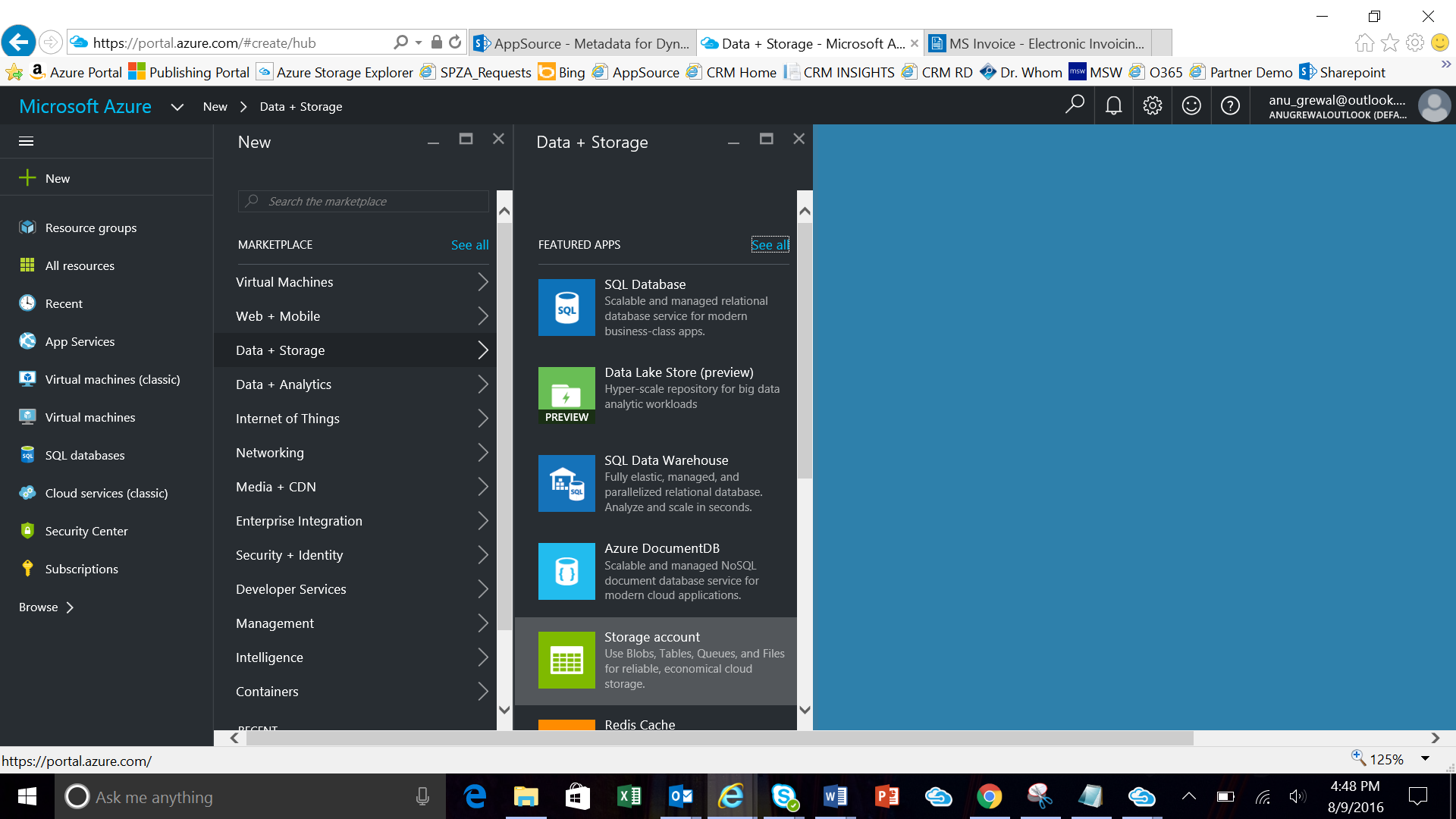 Enter a Name and Resource Group name and click “Create” button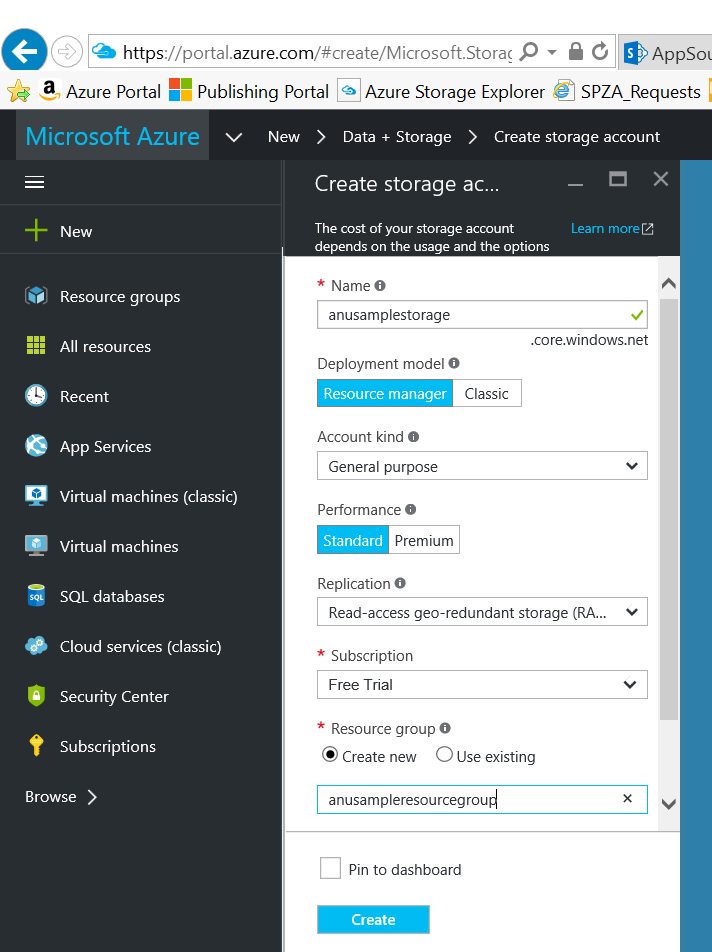 Navigate to your newly created resource group and create a new Blob container.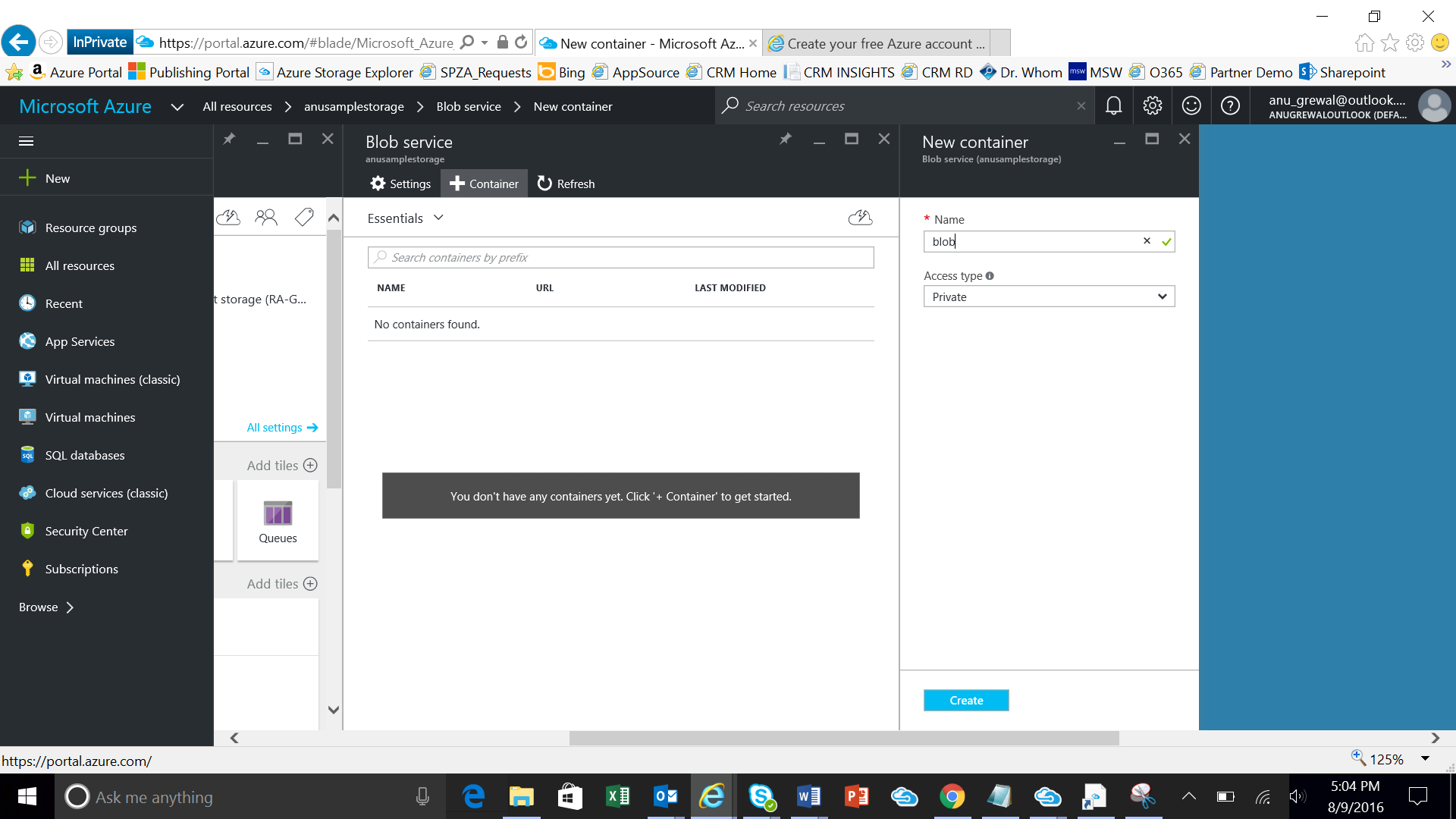 Download and install the Microsoft Azure Storage Explorer from here:  http://storageexplorer.com/Open Storage Explorer and use the icon  to connect to your Azure storage account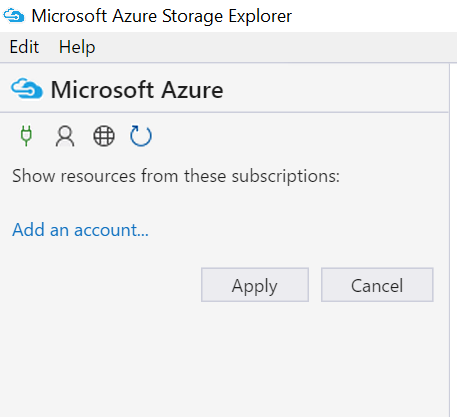 Navigate to the blob container you created and click Upload to add your package zip file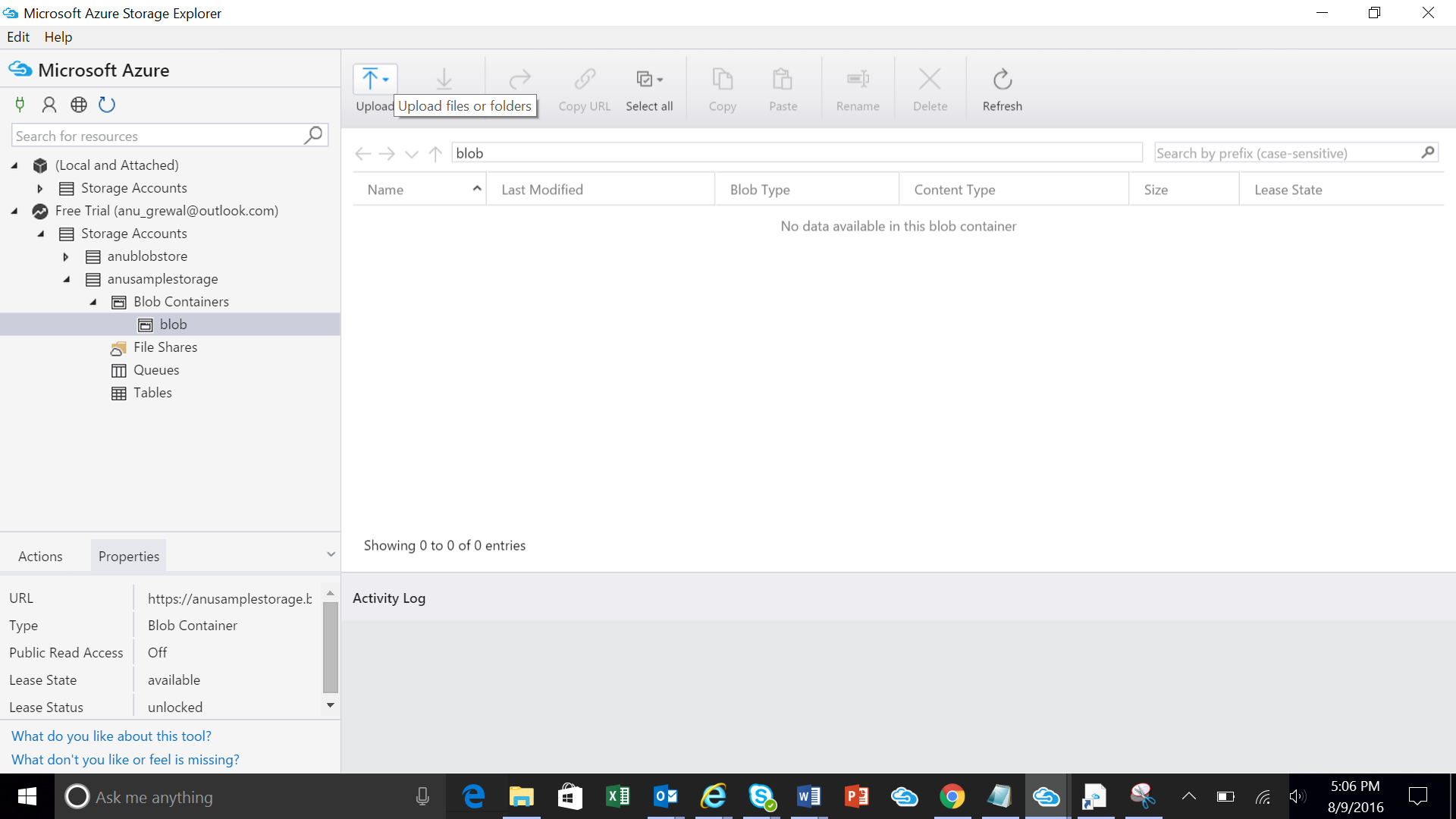 Right click on your file and go to “Get Shared Access Signature”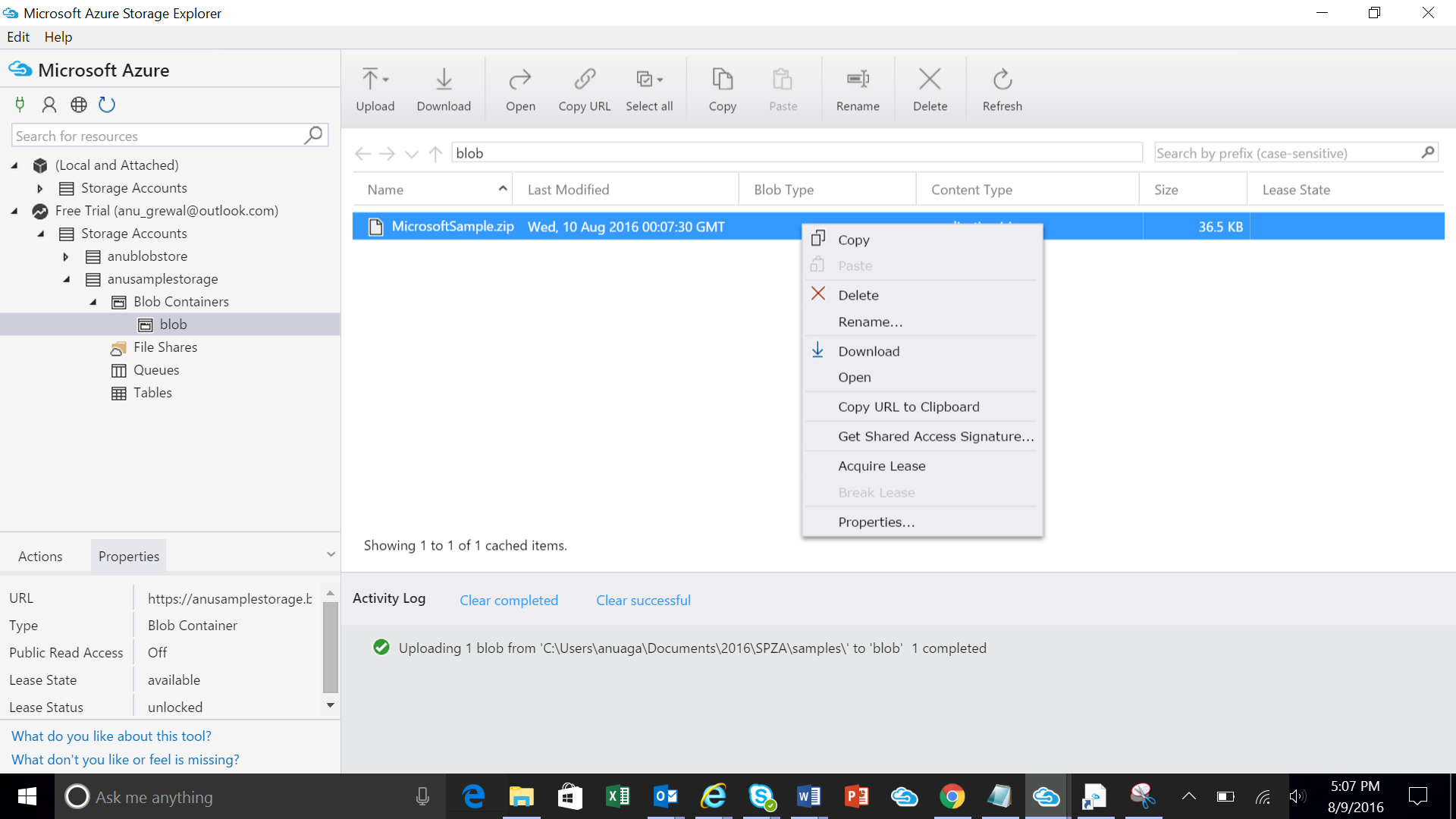 Modify the Expiry date to make the SAS active for a month and click Create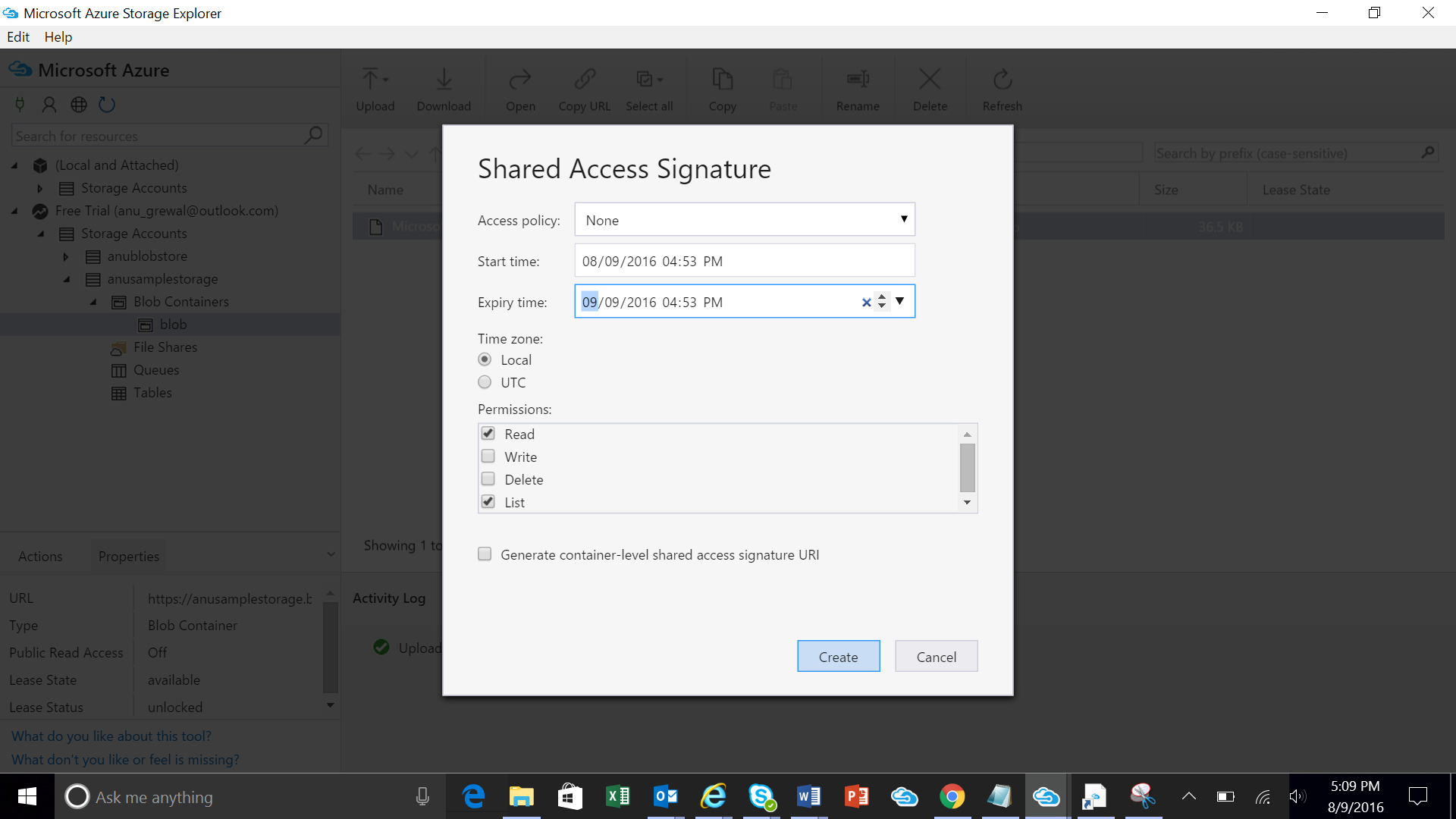 Copy the URL field and save it for later.  You will need to enter this URL in the below step CRM Package 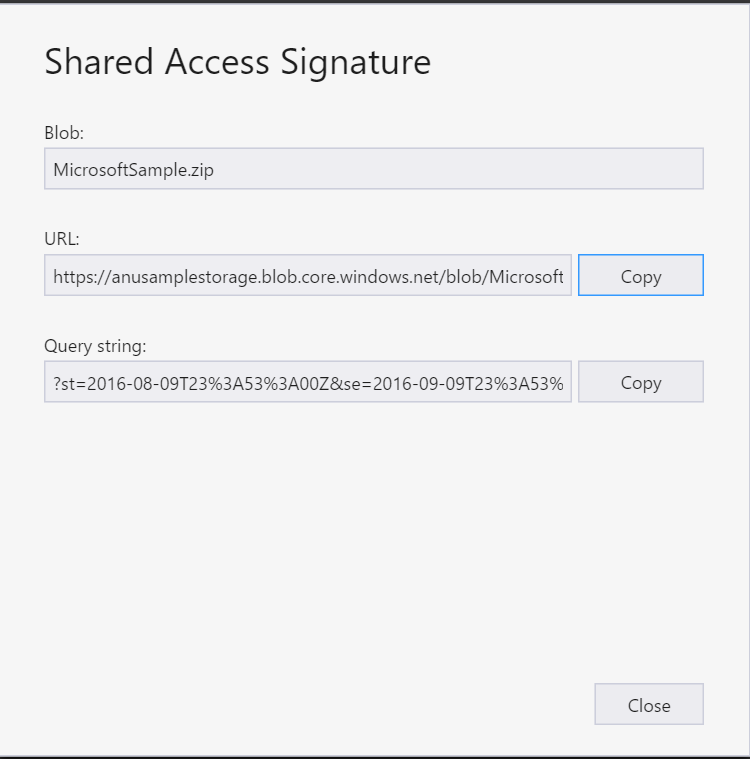 Setup your application in the Publishing PortalYou are now ready to setup your application in the publishing portal.  Login and Create a New Offer Login to the cloud partner portal.From the left navigation bar, click on "+ New offer" and select "Dynamics 365 for Customer Engagement.” 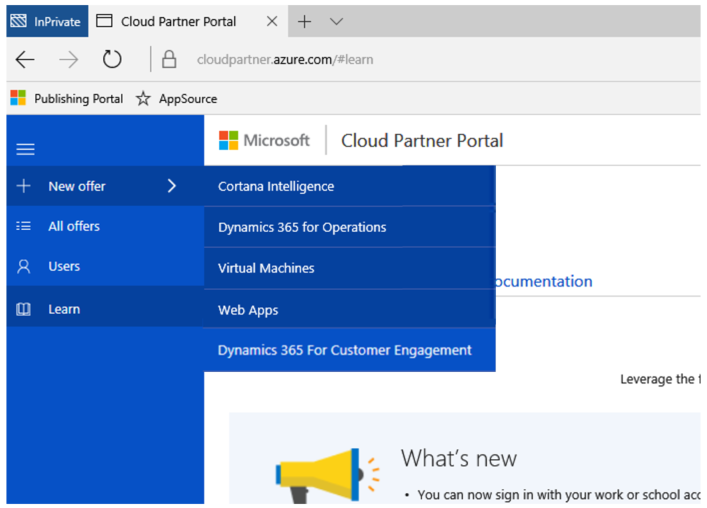 A new offer "Editor" view is now opened for you, and we are ready to start authoring.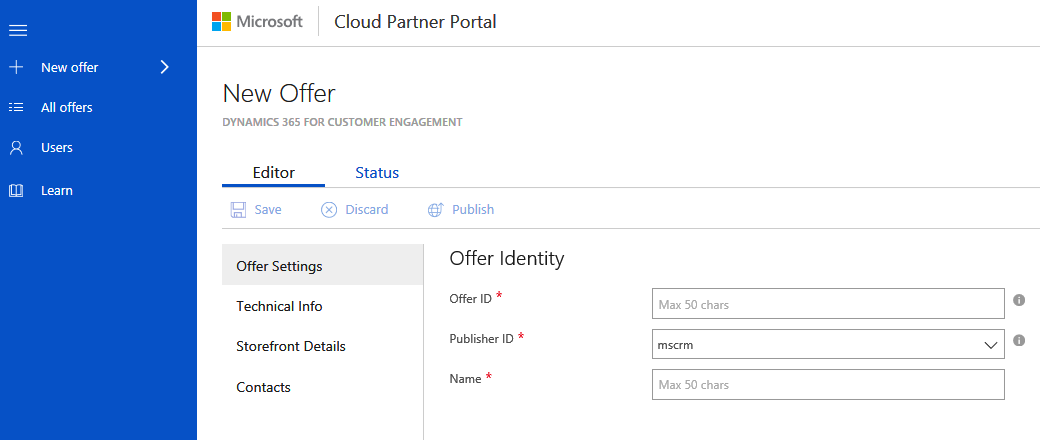 The "forms" that need to be filled out are visible on the left within the "Editor" view. Each "form" consists of a set of fields that are to be filled out. Required fields are marked with a red asterisk (*).There are 4 main forms for authoring a Dynamics 365 for Customer Engagement offerOffer SettingsTechnical InfoStorefront DetailsContactsFill out the Offer Settings formThe offer settings form is a basic form to specify the offer settings. The different fields are described below.Offer IDThis is a unique identifier for the offer within a publisher profile. This ID will be visible in product URLs. It can only be composed of lowercase alphanumeric characters or dashes (-). The ID cannot end in a dash and can have a maximum of 50 characters. Note that this field is locked once an offer goes live.For e.g., if a publisher "contoso" publishers creates an offer with offer ID "sample-Web App", it will show up in AppSource as "https://appsource.microsoft.com/marketplace/apps/contoso.sample-Web App?tab=Overview"Publisher IDThis dropdown allows you to choose the publisher profile you want to publish this offer under. Note that this field is locked once an offer goes live.NameThis is the display name for your offer. This is the name that will show up in AppSource https://appsource.microsoft.com/en-us/. It can have a maximum of 50 characters.Click on "Save" to save your progress. Next step would be to add Technical Info for your offer. Fill out the Technical Info formThe technical info form is where you will fill in information specific to your Dynamics 365 for Customer Engagement solution.  Hovering over the will present you with more information.  See the example below.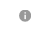 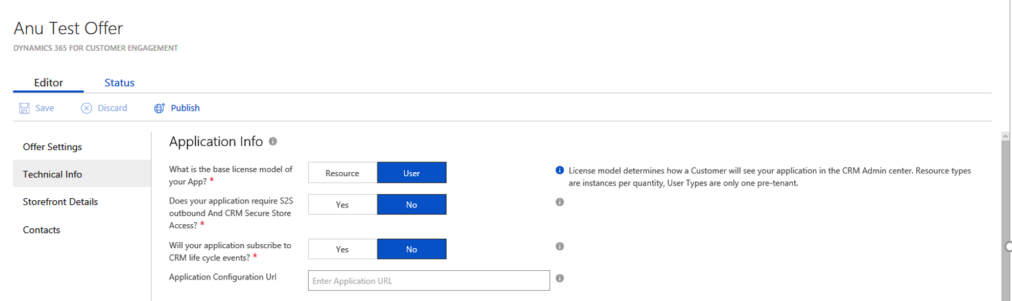 Application Info Most publishers will leave these fields with the default values, User, No, No, and a blank Application Configuration URL as per the screenshot above.CRM Package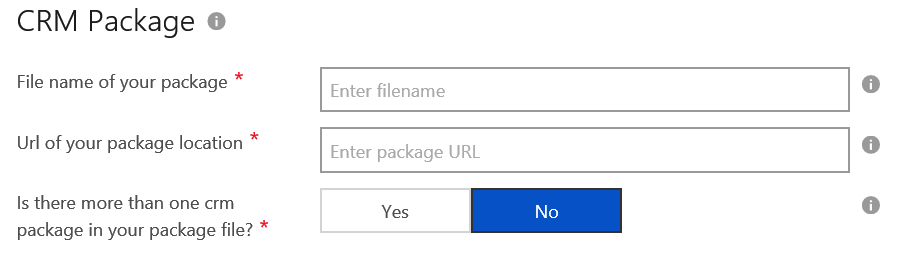 Here is an explanation for these fields:File name of your package:  The file name you created in the above step when creating the zip file that is your CRM AppSource Package.  In the above example it is “Microsoft_SamplePackage.zip” that was created using the step here.Url of your package location:  This is the URL to the Azure Storage account that contains the package file name specified above.  It is the URL created in Step 9 of the section above Store your CRM AppSource Package to Azure storage and generate a URL with SAS key.Is there more than one crm package in your package file:  Select Yes ONLY if you are supporting multiple versions of crm with different packages.  For most partners this will be “No.”  If you select Yes, you need to create AppSource Packages for each version of your solution.  Note:  This is NOT asking if you have multiple solution.zip files.  If you have multiple solution.zip files but only one version you should still select “No.”  The packaging tool will bring these together in automatically	.CRM Package AvailabilityIn this section select what regions of CRM your package will be made available to. For information on which regions serve which countries, please see the link: http://o365datacentermap.azurewebsites.net/Note:  Deploying to Germany – Sovereign and US Gov Cloud – Sovereign REQUIRES SPECIAL PERMISSION and VALIDATION DURING CERTIFICATION Storefront Details Offer SummaryThis is a summary of your offer's value proposition. It will appear on your offer's search page. It should be a maximum of 100 characters.Offer DescriptionThis is the description that will appear on your app detail page. Maximum allowed is 1300 charactersIndustriesSelect the industry that your app is best aligned to. If you app has relates to multiple industries, you can leave this blank.CategoriesSelect the categories that are relevant to your app. Select a maximum of 3.App typeSelect the type of trial that your app will enable on AppSource. 'Free' means your app is free. 'Trial' means customers can try your app for a short period on AppSource. 'Request for trial' is not supported for Dynamics 365 for Customer Engagement apps.  Please do not select this option.  Help link for your appEnter URL to a page that has help related information for your app.Supported countries/regionsThis field determines the countries/regions in which your offer will be available for trial.Supported languagesSelect the languages that your app supports. If your app supports additional languages that are not on this list, continue to publish your offer and email us at: appsource@microsoft.com to let us know.App versionEnter the version number for your appApp Release DateEnter the release date for your appProducts your app works with (Max 3)List specific products that your app works with. You can list maximum of 3 products. To list a product, click on the plus sign (beside new) and a new open text field will be created for you to enter the name of a product that your app works with.Search keywords (Max 3)AppSource allows customer to do search based on keywords. You can enter the set of keywords for which your application will be shown to the customers. For example if the application is "My Emailing Service" Emails, Mailing, Mail service might be some keywords.  Choose words that users will likely use to search for your app in the AppSource search box.  Hide keyThis is a key that will be combined with the offer preview URL to hide it from public view. It is not a password. You can enter any string here.Offer logo (png format, 48x48)This will appear on your app's search page. Only png format is allowed. Upload a png image with resolution of 48PX*48PXOffer logo (png format, 216x216)This will appear on your app's detail page. Only png format is allowed. Upload a png image with resolution of 216PX*216PXVideosYou can upload maximum of four videos. For each video you want to upload, you need to fill in the video name, URL (YouTube or Vimeo only) and Thumbnail to associate with the video. Thumbnail must be in png format and must be 1280PX*720PX. To add new video(s), click on the plus sign. Videos thumbnail(s) will appears on your app's detail page.DocumentsYou can upload maximum of three documents in PDF format. For each document you want to upload, you need to fill in the document name, and upload the document. Document must be in pdf format. To add new document(s), click on the plus signScreenshotsThese are screenshots that will appear on the AppSource detail page for your app.Privacy PolicyEnter URL to your app's privacy policyTerms of useEnter the terms of use of your app. AppSource customers are required to accept these terms before they can try your appSupport URLEnter the support URL for your app.Lead DestinationSelect a CRM system where you lead will be stored. Select "Azure Table" here if you have one of the following CRM systems: Salesforce, Marketo, Microsoft Dynamics CRM. The CRM system you select here is where we will write details of end users that try your app on AppSource (leads). Depending on the CRM system you select, click the corresponding URL below for information on how to complete the next set of fieldsAzure TableMarketoMicrosoft Dynamics CRMSalesforceStorefront Details The contact details are used for internal communication between the partner and Microsoft only. Please note:  It is very important to use an email address that is monitored in these fields.  We will use this email to communicate with you on your progress in publishing to AppSource.  Only the support URL will be visible to the customers.Request to publish the app
Click the Publish button to submit your offer to our certification team.  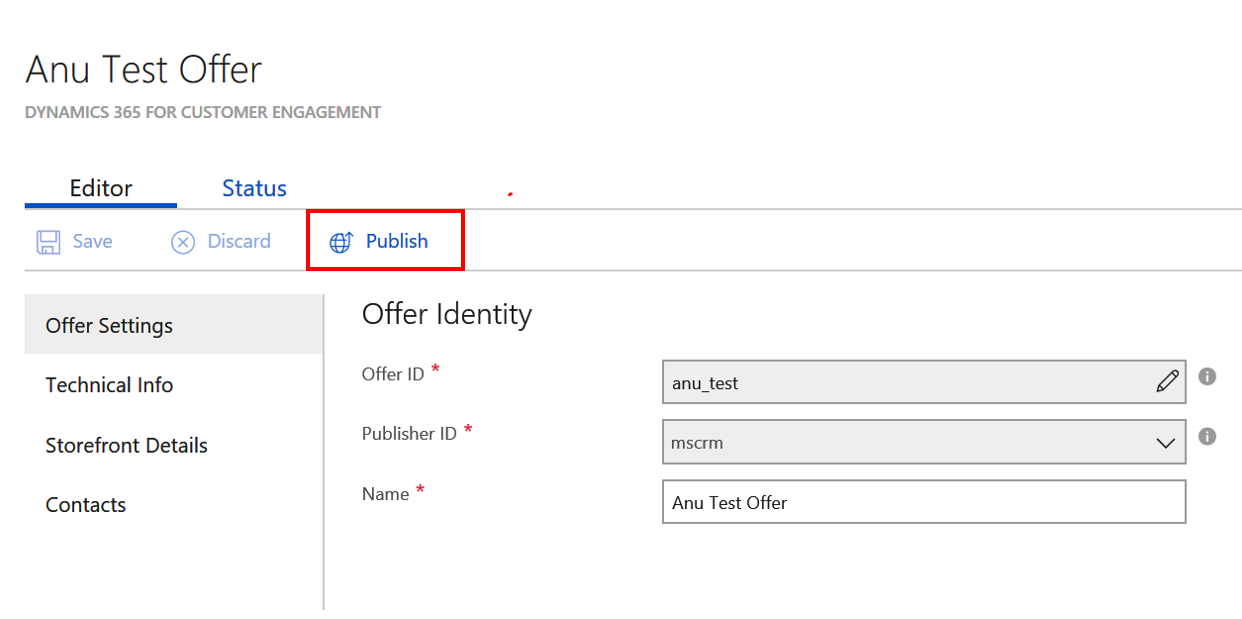 You will be able to view the status of your offer under that Status tab.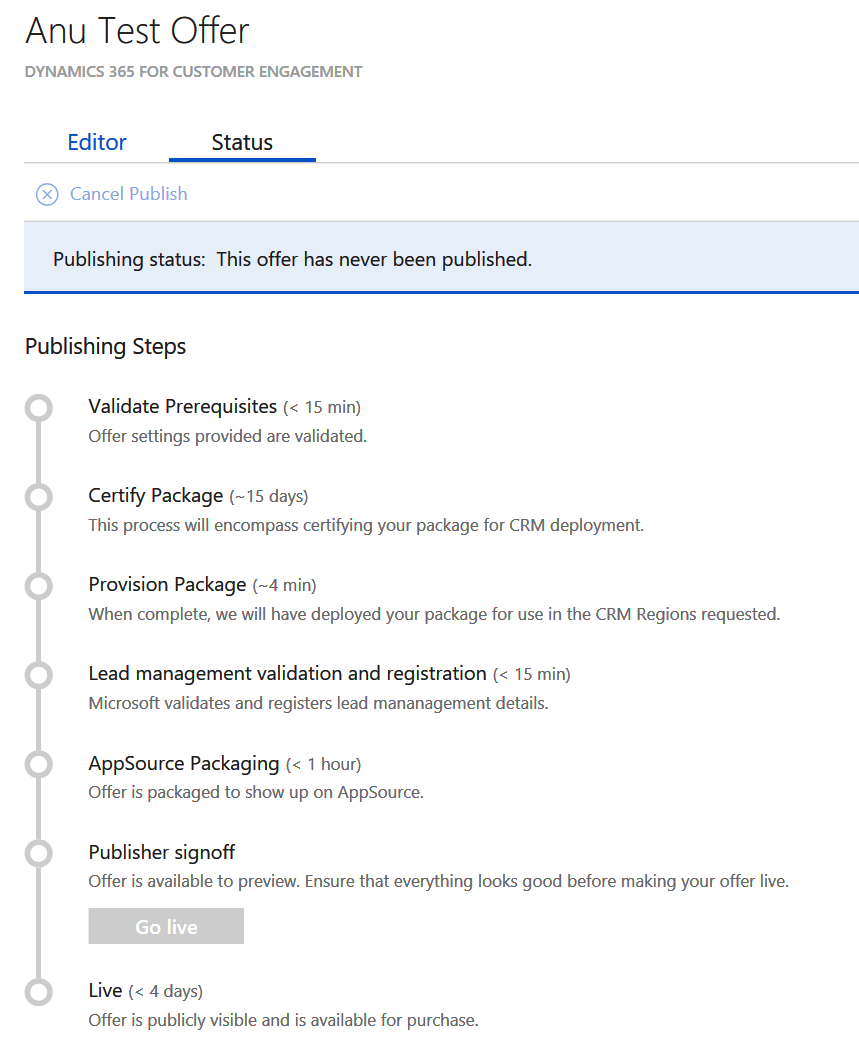 Special considerations for Microsoft Dynamics 365 Business EditionPlease note that solutions built for Microsoft Dynamics 365 Business Editions will undergo additional checks during certification to ensure the Business Edition limits are adhered to.  The Business Edition limits are documented here.Getting helpIf you run into issues you can log a support ticket by clicking the  in the top right corner and going to .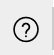 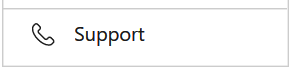 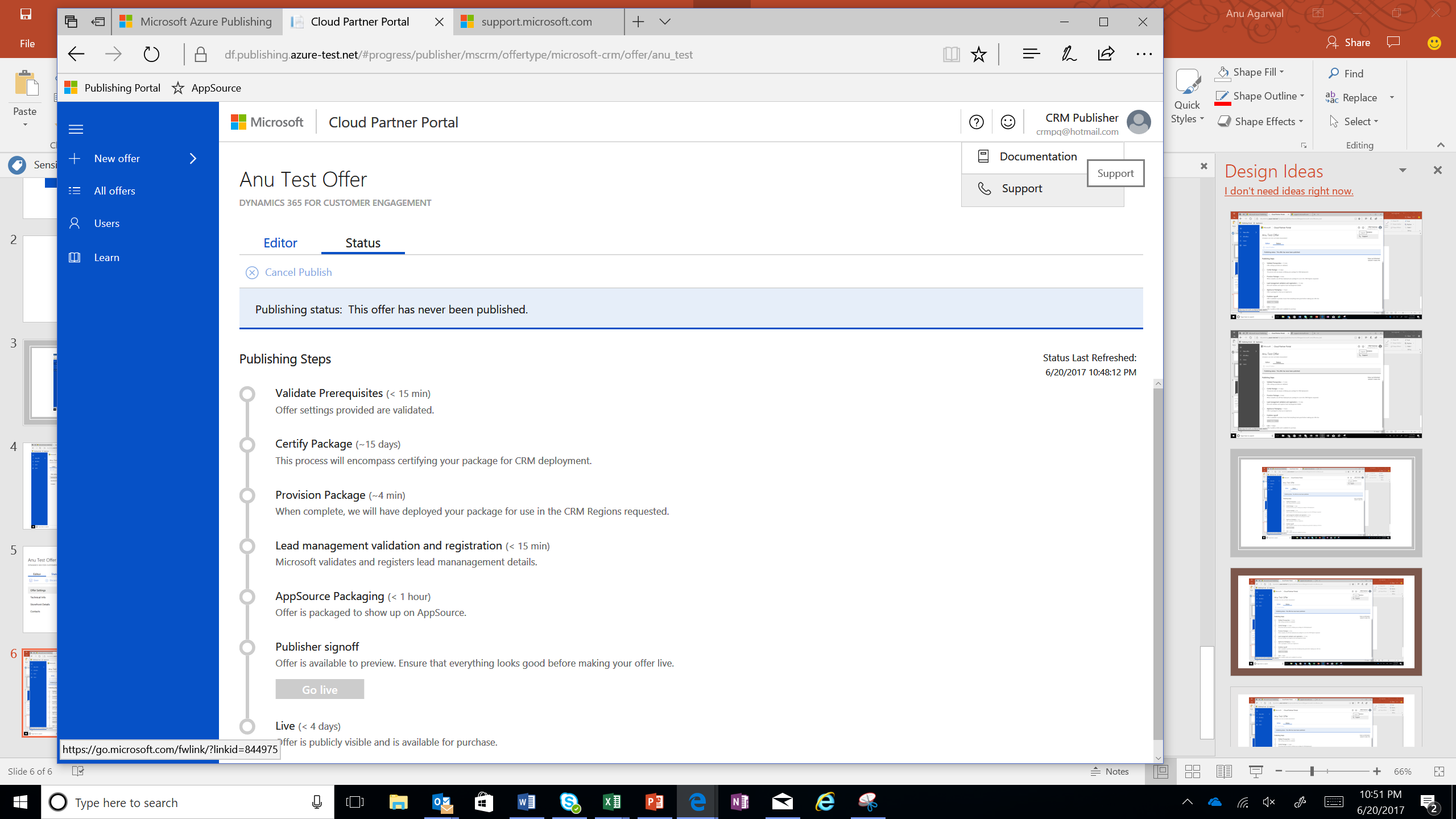 FieldDetails      ProviderNameWho is the solution coming from.  If a Microsoft team, this should be Microsoft.  PackageFilePackage Deployer assets zipped together with a content_types.xml file. This zip file should contain the package deployer assembly, and the folder with the package deployer assets.  i.e. package.zipSolutionAnchorNameName of the solution zip file in the package deployer that is use for the display name and description of solution assets.StartDateThis is the date that the solution package will become available.  The format is MM/DD/YYYYEndDateThis is the date that the solution package will stop being available.  The format is MM/DD/YYYYSupportedCountriesThis is a comma delimited list of countries that should see this package.  Please  contact online services for a list of all current country codes.  At the time of this writing the list was:  AE,AL,AM,AO,AR,AT,AU,AZ,BA,BB,BD,BE,BG,BH,BM,BN,BO,BR,BY,CA,CH,CI,CL,CM,CO,CR,CV,CW,CY,CZ,DE,DK,DO,DZ,EC,EE,EG,ES,FI,FR,GB,GE,GH,GR,GT,HK,HN,HR,HU,ID,IE,IL,IN,IQ,IS,IT,JM,JO,JP,KE,KG,KN,KR,KW,KY,KZ,LB,LK,LT,LU,LV,LY,MA,MC,MD,ME,MK,MN,MO,MT,MU,MX,MY,NG,NI,NL,NO,NZ,OM,PA,PE,PH,PK,PL,PR,PS,PT,PY,QA,RO,RS,RU,RW,SA,SE,SG,SI,SK,SN,SV,TH,TM,TN,TR,TT,TW,UA,US,UY,UZ,VE,VI,VN,ZA,ZWLearnMoreLinkURL to the more info page for this package.  i.e. http://www.microsoft.com/en-us/dynamics/crm-help-center/default.aspxLocalesOne instance of this node for each UX Language you want to support in the Preferred solution UX. This node contains children that describe the locale, logo, and terms for each languageLocales: PackageLocale.CodeLCID of the language for this node.  Example: US English is 1033Locales: PackageLocale.IsDefaultIndicates that this is the default language. This is used as the fall back language if the UX Language chosen by the customer is not available.Locales: LogoThis if the logo you wish to use for this package.  Size for Icon is 32x32.  Formats permitted are PNG and JPGLocales: Terms: PackageTerm.FileThis is the file name of the HTML doc that contains your license terms.  